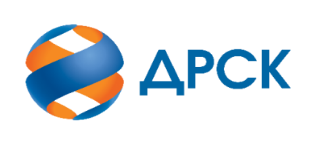 Акционерное Общество«Дальневосточная распределительная сетевая компания»ЗАКЛЮЧЕНИЕ № 367/УР -ПС Закупочной комиссии по конкурсу (участниками которого могут быть только субъекты МСП): Лот №301701-ТПИР ОНМ-2021-ДРСК Электролаборатория Состав Закупочной комиссии:Председатель Закупочной комиссии:Юхимук В.А. – заместитель Генерального директора по инвестициям и управлению ресурсами АО «ДРСК».Заместитель председателя Закупочной комиссии:Коржов С.А. – начальник управления МТО АО «ДРСК» Члены Закупочной комиссии:Голота М.Н – заместитель главного инженера по эксплуатации и ремонту – начальник управления АО «ДРСК»;Генчик Е.М. – начальник управления финансов АО «ДРСК»;Сажнёва О.В. – начальник управления экономики АО «ДРСК»;Осинцев Ю.Е. – начальник управления капитального строительства и инвестиций АО «ДРСК»;Коврижкин С.А. – начальник управления правового обеспечения АО «ДРСК»;Лаптев И.А.- начальник службы экономической безопасности АО «ДРСК».Секретарь Закупочной комиссии (без права голоса): Игнатова Т.А. – специалист 2 категории ОКЗ АО «ДРСК».ВОПРОСЫ, ВЫНОСИМЫЕ НА РАССМОТРЕНИЕ ЗАКУПОЧНОЙ КОМИССИИ: О переносе сроков проведения закупки.ВОПРОС 1 «О переносе сроков проведения закупки»РАССМАТРИВАЕМЫЕ ДОКУМЕНТЫ: заявки участников закупкиОТМЕТИЛИ:Установленные в соответствии с Извещением и Документацией о закупке сроки проведения закупки:        1. В Извещение о закупке:   2. В Документацию о закупке: В связи с необходимостью дополнительного времени на принятие решений предлагается перенести сроки проведения этапов закупки.РЕШИЛИ:1. Установить следующие сроки проведения закупки:       1. В Извещение о закупке:   2. В Документацию о закупке: РЕЗУЛЬТАТЫ ГОЛОСОВАНИЯ КОМИССИИ:Общее количество членов комиссии: 8, из них проголосовали:«За» - __ членов Закупочной комиссии «Против» - ___ членов Закупочной комиссии «Не голосовали» ___ члена Закупочной комиссииРешение по Вопросу №1 принятоМНЕНИЯ ЧЛЕНОВ ЗАКУПОЧНОЙ КОМИССИИ:Игнатова Т.А.(4162) 397-307г. Благовещенск02.04.202119Дата окончания рассмотрения первых частей заявок (первых частей окончательных предложений Участников)Дата окончания рассмотрения первых частей заявок (первых частей окончательных предложений Участников):01.04.2021.20Дополнительный этап:Переторжка (подача и сопоставление дополнительных ценовых предложений)Предусмотрено Дата проведения переторжки:05.04.2021 г. в 16 ч. 00 мин (по местному времени Организатора) Время начала переторжки устанавливается оператором ЭТП в рабочие часы по часовому поясу Заказчика с последующим пересчетом на московское время.Порядок проведения переторжки приведен в Документации о закупке.22Дата окончания рассмотрения вторых частей заявокДата окончания рассмотрения вторых частей заявок:13.04.2021.24Дата подведения итогов закупки Дата подведения итогов закупки:20.04.20211.2.20Дата рассмотрения первых частей заявок (первых частей окончательных предложений Участников)Дата окончания рассмотрения первых частей заявок (первых частей окончательных предложений Участников):01.04.2021.1.2.21Дополнительный этап:Переторжка (подача и сопоставление дополнительных ценовых предложений)Предусмотрено Дата проведения переторжки:05.04.2021 г. в 16 ч. 00 мин (по местному времени Организатора) Время начала переторжки устанавливается оператором ЭТП в рабочие часы по часовому поясу Заказчика с последующим пересчетом на московское время.Порядок проведения переторжки приведен в Документации о закупке.1.2.25Дата рассмотрения вторых частей заявокДата окончания рассмотрения вторых частей заявок:13.04.2021.1.2.26Дата подведения итогов закупки Дата подведения итогов закупки:20.04.202119Дата окончания рассмотрения первых частей заявок (первых частей окончательных предложений Участников)Дата окончания рассмотрения первых частей заявок (первых частей окончательных предложений Участников):07.04.2021.20Дополнительный этап:Переторжка (подача и сопоставление дополнительных ценовых предложений)Предусмотрено Дата проведения переторжки:08.04.2021 г. в 16 ч. 00 мин (по местному времени Организатора) Время начала переторжки устанавливается оператором ЭТП в рабочие часы по часовому поясу Заказчика с последующим пересчетом на московское время.Порядок проведения переторжки приведен в Документации о закупке.22Дата окончания рассмотрения вторых частей заявокДата окончания рассмотрения вторых частей заявок:16.04.2021.24Дата подведения итогов закупки Дата подведения итогов закупки:22.04.20211.2.20Дата рассмотрения первых частей заявок (первых частей окончательных предложений Участников)Дата окончания рассмотрения первых частей заявок (первых частей окончательных предложений Участников):07.04.20211.2.21Дополнительный этап:Переторжка (подача и сопоставление дополнительных ценовых предложений)Предусмотрено Дата проведения переторжки:08.04.2021 г. в 14 ч. 00 мин (по местному времени Организатора) Время начала переторжки устанавливается оператором ЭТП в рабочие часы по часовому поясу Заказчика и размещается в ЕИС с последующим пересчетом на московское время.1.2.25Дата рассмотрения вторых частей заявокДата окончания рассмотрения вторых частей заявок:16.04.2021.1.2.26Дата подведения итогов закупки Дата подведения итогов закупки:22.04.2021Председатель закупочной комиссии:«За / Против»_______________ В.А. ЮхимукЗаместитель Председателя закупочной комиссии:«За / Против»________________ С.А. КоржовЧлены закупочной комиссии:	«За / Против»________________ М.Н. Голота«За / Против»________________ Е.М. Генчик«За / Против»_______________ О.В. Сажнёва«За / Против»_______________ Ю.Е. Осинцев«За / Против»______________С.А. Коврижкин«За / Против»_________________ И.А. ЛаптевСекретарь закупочной комиссии:____________________ Т.А. Игнатова ____________________ Т.А. Игнатова 